Martfű Város Önkormányzata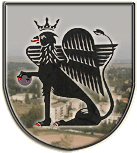 Képviselő-testületénekPénzügyi, Ügyrendi és Városfejlesztési Bizottság Elnökétől5435 Martfű, Szent István tér 1. Tel: 56/450-222; Fax: 56/450-853E-mail: titkarsag@ph.martfu.huElőterjesztés a „Szép környezet …. év” cím alapításáról szóló 11/2012.(IV.02.) önkormányzati rendelet felülvizsgálatáraPénzügyi, Ügyrendi és Városfejlesztési Bizottság 2017. szeptember 26-ai üléséreElőkészítette: Szász Éva jegyzőVéleményező: Pénzügyi, Ügyrendi és Városfejlesztési BizottságDöntéshozatal: egyszerű többség Tárgyalás módja: nyilvános ülésTisztelt Bizottság!Martfű Város Önkormányzatának Képviselő-testülete a 11/2012.(IV.02.) önkormányzati rendeletében rendelkezik a „Szép környezet …. év” cím alapításáról és a cím odaítélésének feltételeiről. A rendelet megalkotása óta 2017-ben első alkalommal határozott úgy a Képviselő-testület, hogy a cím odaítélésére nem ír ki pályázatot, egyúttal feladatként határozta meg a 22/2017.(II.23.) határozatában, hogy a rendelet felülvizsgálatát 2017. december 31-ig el kell végezni.A felülvizsgálatot elsősorban az indokolja, hogy a rendelet hatályba lépése óta a pályázatot benyújtók szinte minden évben ugyanazok voltak, így a rendelet nem töltötte be azt a szerepet, melyet a Képviselő-testület célként megalkotásakor meghatározott. A Bizottság feladata az, hogy minden körülményt figyelembe véve javaslatot tegyen a Képviselő-testületnek a rendelet módosítására, esetlegesen hatályon kívül helyezésére.Álláspontom szerint a Bizottságnak az alábbi lehetőségeket kell megvizsgálnia:A rendelet módosításával a pályázati rendszer változatlan formában maradna, de a cím adományozásához pénzdíjat is rendelne a Képviselő-testület. Ezzel a pályázók köre vélhetően szélesebb körű lenne. Ez esetben a pénzdíj költségvetési vonzatát meg kell vizsgálni, a Bizottságnak pedig konkrét összeggel kell javaslatot tennie.A rendelet módosításával a pályázati rendszert hatályon kívül helyezné a Képviselő-testület, és az erre kijelölt bizottság tenne javaslatot – helyszíni bejárás alapján- a díjazottakra. Ez a megoldás természetesen a javaslat tevő bizottságra róna adminisztrációs terhet, a helyszíni bejárás pedig időigényes, körülményes feladat.Az 1) és 2)-es pont ötvözete is lehet megfelelő megoldás. A rendelet hatályon kívül helyezésével a Képviselő-testület a cím adományozását megszünteti.A rendelet hatályon kívül helyezése, és a „Fogadj örökbe egy közterületet” akció felélesztése, esetlegesen a kiemelkedő munkát végzők díjazása.Ezzel a közterületek szebbé, hangulatosabbá tételét érhetjük el, nevelve a lakosságot, a gyermekeket a környezetünk iránti igényességre.Kérem a Tisztelt Bizottsági tagokat, hogy javaslataikkal segítsék a megalapozott döntés meghozatalát.Martfű, 2017 szeptember 18.									Dr. Urbán-Szabó Béla									bizottság elnökeLátta: Szász Éva 			Dr. Papp Antaljegyző				polgármester